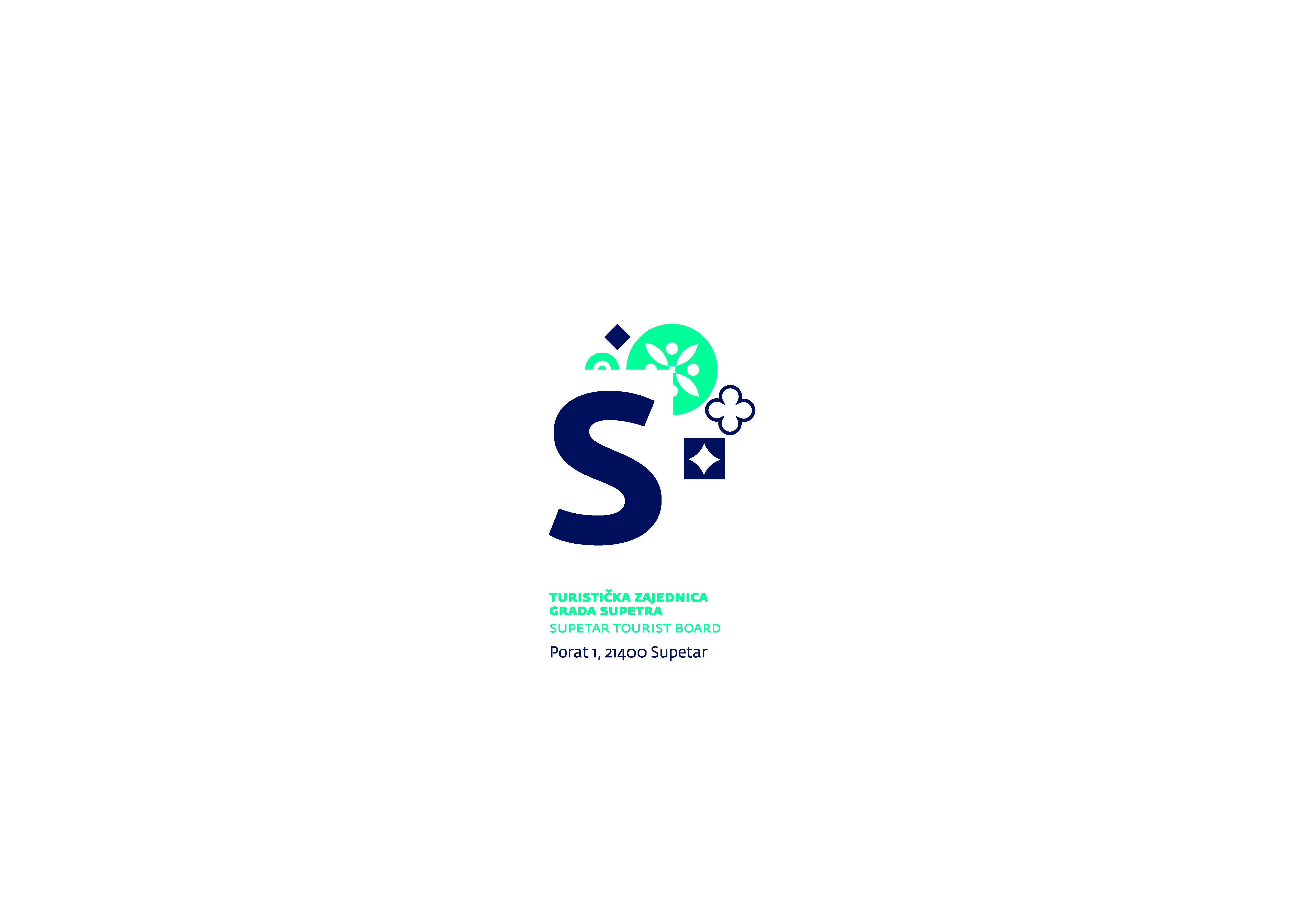 PRIJEDLOG IZVJEŠĆA O RADU  TURISTIČKOG VIJEĆA TURISTIČKE ZAJEDNICE GRADA SUPETRA U 2020g. Tijekom 2020.g. održane su ukupno tri (3) sjednice Turističkog vijeća Turističke zajednice Grada Supetra od kojih je jedna održana putem aplikacije Zoom a dvije  su sjednice održane uobičajenim načinom – jedna u Gradskoj vijećnici u Supetru a druga u plažnom objektu Svpetrvs hotela d.d. na plaži Tri mosta u Supetru. Od ukupno tri održane sjednice dvije su bile sjednice starog saziva i jedna sjednica novog saziva.  Skupština TZG Supetra na svojoj je 1. (osnivačkoj) sjednici održanoj elektronskim putem (16. – 24. rujna 2020.g.), za članove TV TZG Supetra na mandatno razdoblje 2020 – 2024 izabrala slijedeće članove: Ivana Marković, predsjednicaĐurđica Radojković Paula SekuloLada PurićBožena SinovčićIvona BuljevićZorana Oreb Nikola Damjanović Ivica Rendić Svi pozivi na sjednice zajedno sa pripadajućom dokumentacijom poslani su sukladno Poslovniku o radu TV TZG Supetra poštanskim putem dok su pozivi osim poštanskim poslani i putem elektroničke pošte. Na svim je sjednicama održanim u 2020.g. osiguran kvorum za donošenje odluka i zaključaka te se na svim sjednicama vodio zapisnik.2. SJEDNICA TV održana je u Gradskoj vijećnici u Supetru, 4. ožuka 2020.g. sa slijedećim dnevnim redom:Usvajanje zapisnika sa 1. sjednice Turističkog vijeća TZG Supetra Prijedlog Izvješća o radu TZG Supetra u 2019.g. Prijedlog Godišnjeg Financijskog Izvješća TZG Supetra za 2019.g. Prijedlog Izvješća o radu Turističkog vijeća TZG Supetra u 2019.g. Prijedlog izmjena i dopuna Plana i programa rada TZG Supetra za 2020.g.  Prijedlog izmjena Financijskog plana TZG Supetra za 2020.g. Prijedlog nacrta teksta novog Statuta TZG Supetra Rasprava o aktivnostima pripreme turističke sezone 2020.g Razno Prisutno članova TV: 5 / Odsutno članova TV: 4Zapisnik sa svim odluka i zaključcima sa sjednice se nalazi u arhivi Turističke zajednice Grada Supetra (109 /20). 3.  SJEDNICA TV održana je na terasi plažnog restorana Svpetrvs hotela d.d. na plaži Tri mosta, 16. srpnja 2020.g. sa slijedećim dnevnim redom:Usvajanje zapisnika sa 2. sjednice Turističkog vijeća TZG Supetra Prijedlog konačnog nacrta Statuta TZG Supetra Odluka o raspisivanju izbora za članove Skupštine i Turističkog vijeća, predstavnike TZG Supetra u Skupštini TZŽ Splitsko – dalmatinske županije i Saboru Hrvatske Turističke Zajednice Revizorsko izvješće o uvidu u financijske izvještaje za razdolje koje završava 31.prosinca 2019.g. RaznoPrisutno članova TV: 5 / Odsutno članova TV: 4Zapisnik sa svim odlukama i zaključcima sa sjednice se nalazi u arhivi Turističke zajednice Grada Supetra. (384/20) 1. SJEDNICA TV održana je 10. prosinca 2020.g. putem aplikacije Zoom sa slijedećim dnevnim redom: Usvajanje zapisnika sa 3. sjednice Turističkog vijeća TZG Supetra Izvješće o ostvarenim turističkim rezultatima u razdoblju od 01.01. – 15.10.2020.g. Izvješće o ostvarenju Financijskog plana TZG Supetra za 2020.g. u razdoblju od 01.01. – 27.11.2020.g. Prijedlog izmjena Financijskog plana TZG Supetra za 2020.g. (rebalans) Prijedlog Plana i programa rada TZG Supetra za 2021.g. Prijedlog Financijskog plana TZG Supetra za 2021.g. Prijedlog za održavanjem Skupštine TZG Supetra elektronskim putem Razno Prisutno članova TV: 6 / Odsutno članova TV: 3Zapisnik sa sjednice sa svim odlukama i zaključcima se nalazi u arhivi Turističke zajednice Grada Supetra. (593/20) Ivana Marković, predsjednica  U nastavku je popis odluka i zaključaka koje je donijelo Turističko vijeće TZG Supetra na svojim sjednicama u 2020.g. U nastavku je popis odluka i zaključaka koje je donijelo Turističko vijeće TZG Supetra na svojim sjednicama u 2020.g. U nastavku je popis odluka i zaključaka koje je donijelo Turističko vijeće TZG Supetra na svojim sjednicama u 2020.g. U nastavku je popis odluka i zaključaka koje je donijelo Turističko vijeće TZG Supetra na svojim sjednicama u 2020.g. RBNaziv odlukeDatum odlukeNa kojoj sjednici je donešena1Odluka o usvajanju zapisnika sa 1.sjednice TV TZG Supetra 04.03.2020. 2.sjednica Turističkog vijeća TZG Supetra 2Odluka o usvajanju prijedloga Izvješća o radu TZG Supetra u 2019.g. 04.03.2020. 2.sjednica Turističkog vijeća TZG Supetra 3Odluka o usvajanju prijedloga Godišnjeg Financijskog Izvješća TZG Supetra za 2019.g. 04.03.2020. 2.sjednica Turističkog vijeća TZG Supetra 4Odluka o usvajanju prijedloga Izvješća o radu TV TZG Supetra u 2019.g. 04.03.2020. 2.sjednica Turističkog vijeća TZG Supetra 5Odluka o usvajanju prijedloga Izmjena i dopuna Plana i programa rada TZG Supetra za 2020.g. 04.03.2020. 2.sjednica Turističkog vijeća TZG Supetra 6Odluka o usvajanju prijedloga izmjena Financijskog plana TZG Supetra za 2020.g. 04.03.2020. 2.sjednica Turističkog vijeća TZG Supetra 7Odluka o usvajanju prjedloga Nacrta teksta novog Statuta TZG Supetra 04.03.2020. 2.sjednica Turističkog vijeća TZG Supetra 8Odluka TV o odobrenju prekoračenja po poslovnom računu u iznosu od 100 000,00 kn 04.03.2020. 2.sjednica Turističkog vijeća TZG Supetra 9Odluka TV o priključenju projektu TZO Milna 04.03.2020. 2.sjednica Turističkog vijeća TZG Supetra 10Odluka o nepokretanju tužbe protiv Biciklističkog saveza SDŽ 04.03.2020. 2.sjednica Turističkog vijeća TZG Supetra 11Odluka o gašenju staze "DOLČEVITA" i micanju putokaza  i oznaka sa iste 04.03.2020. 2.sjednica Turističkog vijeća TZG Supetra 12Odluka o usvajanju zapisnika sa 2.sjednice TV TZG Supetra 16.07.2020. 3.sjednica Turističkog vijeća TZG Supetra 13Odluka o usvajanju konačnog nacrta Statuta TZG Supetra 16.07.2020. 3.sjednica Turističkog vijeća TZG Supetra 14Odluka o raspisivanju izbora za članove Skupštine i Turističkog vijeća, predstavnike TZG Supetra u Skupštini TZŽ Splitsko - dalmatinske i Saboru Hrvatske Turističke Zajednice 16.07.2020. 3.sjednica Turističkog vijeća TZG Supetra 15Zaključak TV o primanju na znanje Revizorskog izvješća o uvidu u financijske izvještaje za razdoblje koje završava 31.prosinca 2019.g. 16.07.2020. 3.sjednica Turističkog vijeća TZG Supetra 16Nalog Turističkog vijeća direktoru o traženju odgode plaćanja 5.rate duga prema Gradu Supetru pismenim putem 16.07.2020. 3.sjednica Turističkog vijeća TZG Supetra 17Odluka o  usvajanju prijedloga Zapisnika sa 3.sjednice TV TZG Supetra 10.12.2020.1.sjednica TV TZG Supetra (aplikacija Zoom) 18Zaključak TV o primanju Izvješća o ostvarenim turističkim rezultatima na području Grada Supetra u razdoblju od 01.01. - 15.10.2020. na znanje 10.12.2020.1.sjednica TV TZG Supetra (aplikacija Zoom) 19Zaključak TV o primanju Financijskog Izvješća Turističke zajednice Grada Supetra u razdoblju od 01.01. - 27.11.2020.g. na znanje 10.12.2020.1.sjednica TV TZG Supetra (aplikacija Zoom) 20Odluka o usvajanju prijedloga  Izmjena Financijskog plana TZG Supetra za 2020.g. 10.12.2020.1.sjednica TV TZG Supetra (aplikacija Zoom) 21Odluka o usvajanju Prijedloga Programa rada TZG Supetra za 2021.g. 10.12.2020.1.sjednica TV TZG Supetra (aplikacija Zoom) 22Odluka o održavanju Skupštine TZG Supetra elektronskim putem 10.12.2020.1.sjednica TV TZG Supetra (aplikacija Zoom) 